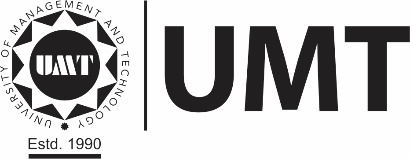 University of Management and TechnologySialkot CampusEXPENSE CLAIM VOUCHERDate: _________________Employee Name: ________________                                Code: ________                                                  KU / Office: ______________Sr.#DateParticularsAmountChargeable ToRemarksTOTALTOTALTOTALRupees in Words:Rupees in Words:Rupees in Words:Rupees in Words:Rupees in Words:Rupees in Words:Claimant Signature:   ________________________                         Approved By Director Campus: _______________________Claimant Signature:   ________________________                         Approved By Director Campus: _______________________Claimant Signature:   ________________________                         Approved By Director Campus: _______________________Claimant Signature:   ________________________                         Approved By Director Campus: _______________________Claimant Signature:   ________________________                         Approved By Director Campus: _______________________Claimant Signature:   ________________________                         Approved By Director Campus: _______________________